                                                                                                УТВЕРЖДЕНА                                                              Постановлением АдминистрацииЗолотодолинского сельского поселения                                                                        Партизанского муниципального района                                                                от ________.2013г.     № ___СХЕМА ТЕПЛОСНАБЖЕНИЯ ЗОЛОТОДОЛИНСКОГО СЕЛЬСКОГО ПОСЛЕНИЯ ПАРТИЗАНСКОГО МУНИЦИПАЛЬНОГО РАЙОНА 2013 годОглавление1. Общая часть ............................................................................................................. 32. Существующее состояние Теплоснабжения ..................................................... 42.1. Функциональная структура организации теплоснабжения ..................................... 42.2. Институциональная структура организации теплоснабжения города .................. 42.3. Источники тепловой энергии (теплоснабжения) ....................................................... 42.3.1. Общие положения .......................................................................................................................... 42.3.2. Источники тепловой энергии ООО «Луч» ................................................................. 52.3.3. Оборудование котельных ООО «Луч» ..................................................................... 62.3.4. Общие выводы .............................................................................................................................. 72.4. Тепловые сети систем теплоснабжения и зоны действия источников тепловойэнергии………………………………………………………………………………………………… 92.5. Балансы тепловой мощности и тепловой нагрузки ................................................ 122.6. Балансы выработки, передачи и конечного потребления тепла .......................... 132.7. Топливный баланс ......................................................................................................... 142.8. Технико-экономические показатели теплоснабжения ............................................ 152.9. Услуги и тарифы ............................................................................................................ 192.10. Существующие технические и технологические проблемы теплоснабжения 193. Существующее состояние строительных фондов и генеральный план развитияпоселения (прогноз спроса не тепловую мощность и тепловую энергию) ..……….. 203.1. Генеральный план развития территории поселения .............................................. 203.2. Прогноз спроса на тепловую мощность для отопления жилых и общественных зданий…………………………................................................................................................... 253.3. Прогноз спроса на тепловую энергию для целей отопления............................... 253.3.1. Общие положения……………………………………………………………………………253.3.2. Прогноз общего спроса на тепловую энергию для отопления на территории поселения …………………………………………………………………………………………… 254. Направление развития теплоснабжения поселения ............................................... 264.1. Общие положения ........................................................................................................ 264.2. Направления развития теплоснабжения ................................................................. 265. Предложения для развития систем теплоснабжения поселения .......................... 275.1. Обеспечение спроса не тепловую мощность за счет развитияизолированных систем теплоснабжения ..................................................................................................... 275.1.1. Основные условия, приятные при разработке предложений .................................................. 275.1.2. Предложения в инвестиционную программу ............................................................................ 275.1.3. Состав проектов ........................................................................................................................... 285.1.4. Оценка финансовых потребностей для реализации проектов................................................. 286. Заключительные положения………………………………………………………………… 281. ОБЩАЯ ЧАСТЬЗолотодолинское сельское поселение входит в состав Партизанского муниципального района Приморского края.В состав Золотодолинского сельского поселения входят села Золотая долина и Перетино.Таблица 1.1. Общая характеристика поселения2. СУЩЕСТВУЮЩЕЕ СОСТОЯНИЕ ТЕПЛОСНАБЖЕНИЯ2.1. Функциональная структура организации теплоснабженияНа территории Золотодолинского сельского поселения действуют 3 (Три) изолированные системы теплоснабжения, образованные на базе котельных – с установленной тепловой мощностью котлоагрегатов 0,5 – 2,1 Гкал/ч и годовой выработкой теплоты около 10-11 тыс. Гкал. Все котельные используют для выработки теплоты уголь. Актуальные (существующие) границы зон действия систем теплоснабжения (см. раздел 2.4) определены точками присоединения самых удаленных потребителей к тепловым сетям. Регулирование отпуска теплоты в системы отопления потребителей осуществляется по центральному качественному методу регулирования в зависимости от температуры наружного воздуха. Разность температур теплоносителя при расчетной для проектирования систем отопления температуре наружного воздуха (принято по средней температуре самой холодной пятидневки за многолетний период наблюдений и равной минус 37 град. Цельсия) равна 20 град (график изменения температур в подающем и обратном теплопроводе «95-70»). На территории Золотодолинского сельского поселения услуги централизованного горячего водоснабжения населению и организациям не предоставляются.2.2. Институциональная структура организации теплоснабжениягородаОбслуживание централизованных систем теплоснабжение поселения осуществляет одно предприятие, Общество с ограниченной ответственностью «Луч». К тепловым сетям котельных, эксплуатируемых этим предприятием, присоединено 16 жилых зданий общей площадью 24,612 тыс. м2.2.3. Источники тепловой энергии (теплоснабжения)2.3.1. Общие положенияРасположение котельных на карте поселения приведено на опорном плане 2012года, а на рисунке 2.1 приведены данные их расположения по районам Золотодолинского сельского поселения. В таблице 2.1. приведены параметры установленной тепловой мощности по котельным, расположенным на территории поселения.На территории поселения (см. рисунок 2.1.) расположены в основном котельные эксплуатируемые ООО «Луч»Таблица 2.1. Источники тепловой энергии расположенные на территории Золотодолинского сельского поселения.Рисунок 2.1. Расположение источников тепловой энергии на территории поселения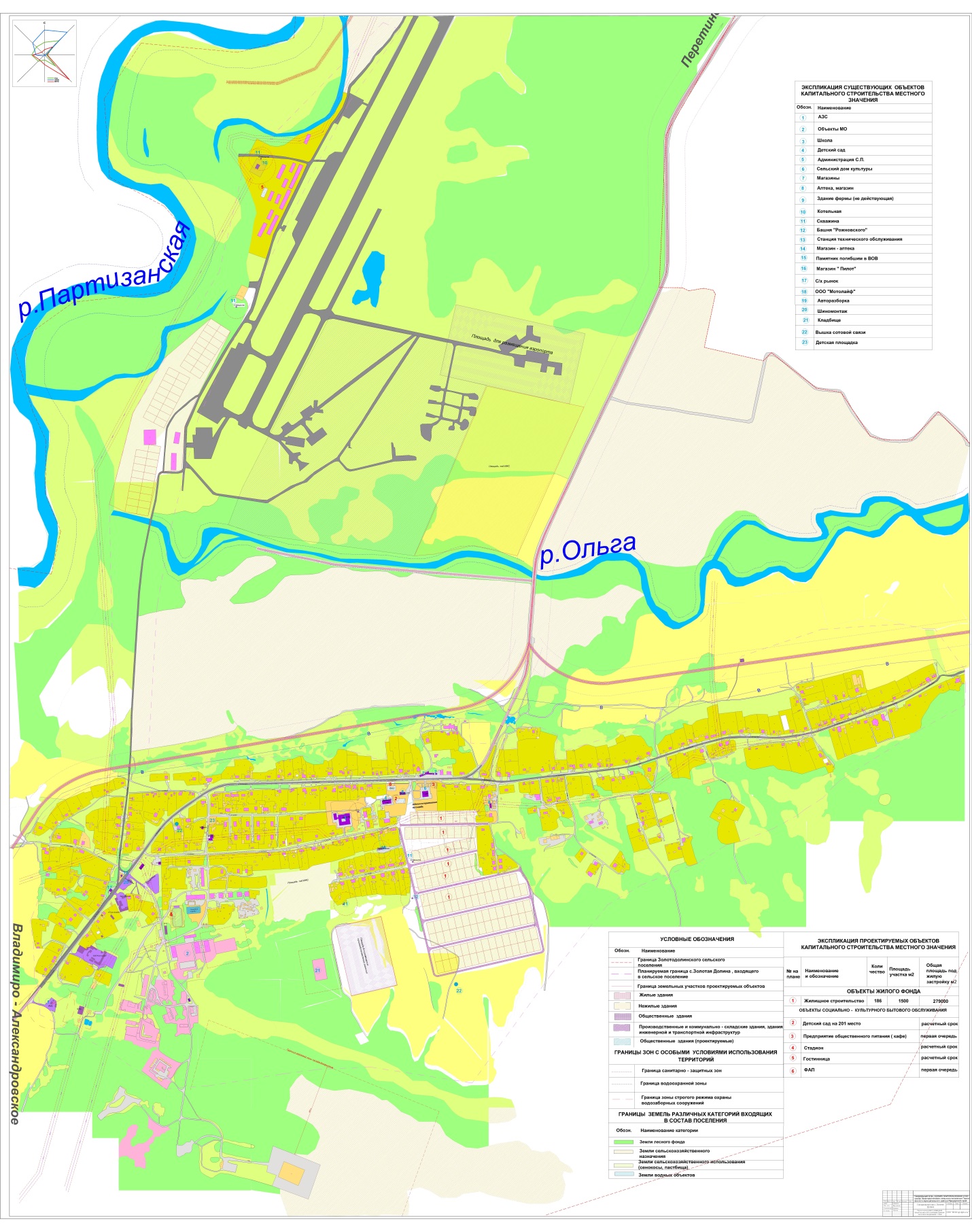 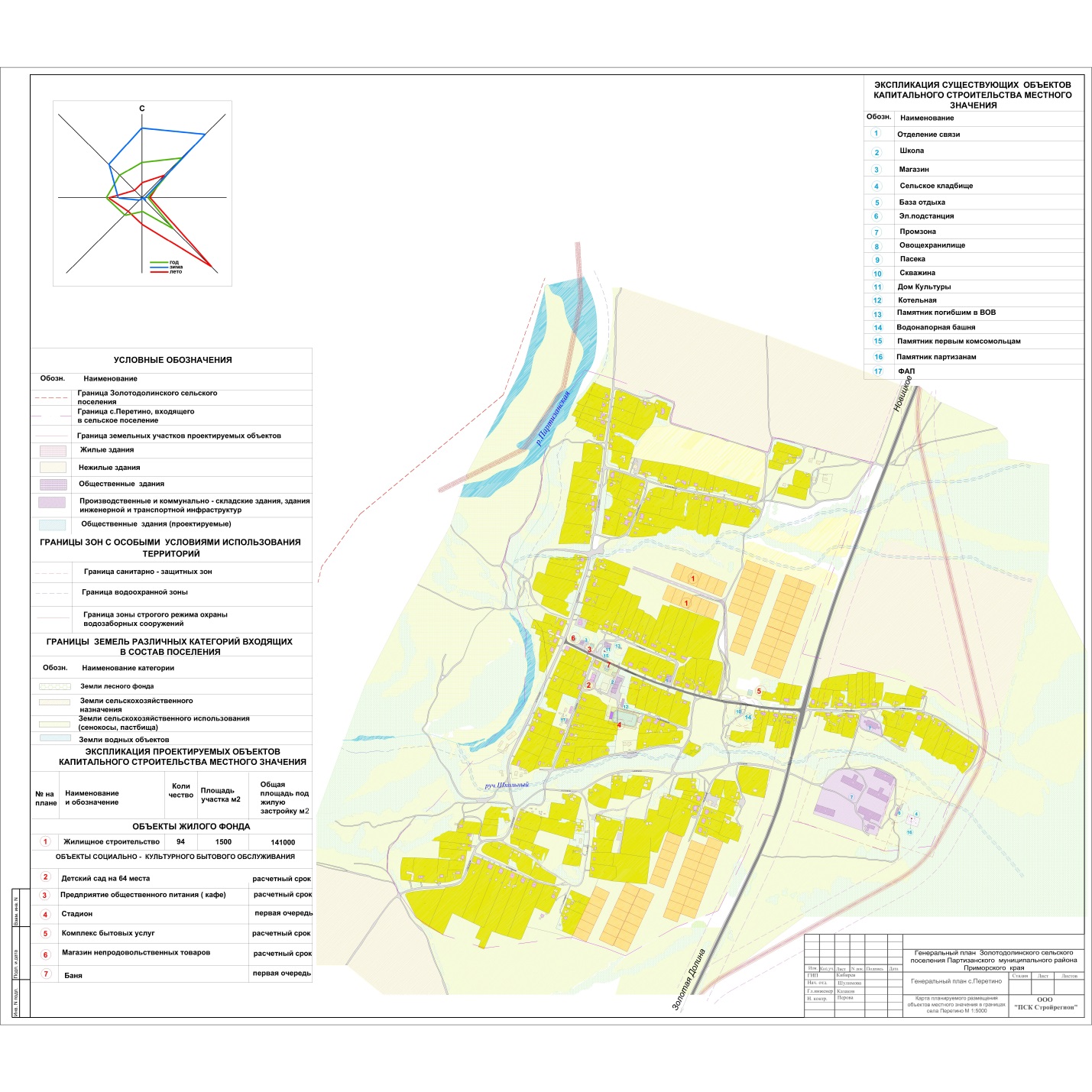 2.3.2. Источники тепловой энергии:В разделе осуществляется описание установленной и располагаемой мощности источников по каждой котельной участвующей в теплоснабжении поселения. В таблице 2.2 приведены основные параметры котельных, расположенных на территории Золотодолинского сельского поселения. Общая установленная тепловая мощность (УТМ) этих котельных составляет 7,55 Гкал/ч, располагаемая (РТМ) –6,795Гкал/ч. Общая присоединенная тепловая нагрузка –2,26 Гкал/ч.Таблица 2.2. Существующие балансы тепловой мощности котельных ООО «Луч»2.3.2. Индивидуальное квартирное отоплениеКак уже было упомянуто, жилищный фонд обеспечен теплоснабжением от индивидуальных квартирных теплогенераторов. В основном это малоэтажный жилищный фонд с теплозащитой, выполненной из бруса. Поскольку данные об установленной тепловой мощности этих теплогенераторов отсутствуют, не представляется возможности оценить резервы этого вида оборудования.Ориентировочная оценка показывает, что тепловая нагрузка отопления, обеспечиваемая от индивидуальных теплогенераторов, составляет около 15-16 Гкал/ч.2.3.3. Оборудование котельных Таблица 2.3. Котлоагрегаты котельной №1В котельной отсутствует системы водоподготовки, обеспечивающие нормативные параметры качества теплоносителя. В качестве теплоносителя используется вода из системы централизованного водоснабжения поселения. Качество воды – как воды питьевого качества не гарантируется. Использование не подготовленного теплоносителя по содержанию в нем растворенных газов, хлоридов и сульфатов не позволяет обеспечить продолжительную  эксплуатацию котлоагрегатов и тепловых сетей. Деаэрация теплоносителя не применяется. В котельной отсутствуют приборы учета: тепловой энергии отпущенной в тепловые сети, воды. Весь отпуск тепла является расчетной величиной. Средневзвешенный КПД котельной по результатам РНИ, выполненных в 2009 году, составляет 77%, что соответствует удельному расходу условного топлива на выработку тепла брутто – 213 кг.у. т/Гкал.Котельная имеет запас аварийного топлива из расчета работы в штатном режиме в течение 10 дней. Регулирование отпуска тепловой энергии с коллекторов котельной (центральное регулирование) осуществляется по качественному методу регулирования по нагрузке отопления для открытых систем теплоснабжения – «95-70».Таблица 2.4.Котлоагрегаты котельной №2В котельной имеется система водоподготовки, обеспечивающая нормативные параметры качества теплоносителя. Система водоподготовки включает- Блок подогревателей сетевых и подпиточных насосов (БПСП-100)- Деаэрационную установку (ДУ-2,0)- Баки запаса воды (2хБЗВ-6,0)В качестве теплоносителя используется вода из системы централизованного водоснабжения поселения. Качество воды – как воды питьевого качества не гарантируется. Использование не подготовленного теплоносителя по содержанию в нем растворенных газов, хлоридов и сульфатов не позволяет обеспечить продолжительную эксплуатацию котлоагрегатов и тепловых сетей. Деаэрация теплоносителя не применяется. Котельная оборудована всеми необходимыми контрольно-измерительными приборами манометрами и термометрами. Узел учета тепла, расположен в точке врезки теплосети котельной в теплосеть жилого городка.расчетной величиной. Средневзвешенный КПД котельной по результатам РНИ,выполненных в 2009 году, составляет 77%, что соответствует удельному расходуусловного топлива на выработку тепла брутто – 213 кг. у. т/Гкал .Котельная имеет запас аварийного топлива из расчета работы в штатном режиме в течение 10 дней. Регулирование отпуска тепловой энергии с коллекторов котельной (центральное регулирование) осуществляется по качественному методу регулирования по нагрузке отопления для открытых систем теплоснабжения – «95-70». Таблица 2.5.Котлоагрегаты котельной №3В котельной имеется система водоподготовки, обеспечивающая нормативные параметры качества теплоносителя. Система водоподготовки включает- Блок подогревателей сетевых и подпиточных насосов (БПСП-100)- Деаэрационную установку (ДУ-2,0)- Баки запаса воды (2хБЗВ-6,0) В качестве теплоносителя используется вода из системы централизованного водоснабжения поселения. Качество воды – как воды питьевого качества не гарантируется. Использование не подготовленного теплоносителя по содержанию в нем растворенных газов, хлоридов и сульфатов не позволяет обеспечить продолжительную эксплуатацию котлоагрегатов и тепловых сетей. Деаэрация теплоносителя не применяется. Котельная оборудована всеми необходимыми контрольно-измерительными приборами манометрами и термометрами. Узел учета тепла, расположен в точке врезки теплосети котельной в теплосеть жилого городка.расчетной величиной. Средневзвешенный КПД котельной по результатам РНИ,выполненных в 2009 году, составляет 77%, что соответствует удельному расходуусловного топлива на выработку тепла брутто – 213 кг. у. т/Гкал .Котельная имеет запас аварийного топлива из расчета работы в штатном режиме в течение 10 дней. Регулирование отпуска тепловой энергии с коллекторов котельной (центральное регулирование) осуществляется по качественному методу регулирования по нагрузке отопления для открытых систем теплоснабжения – «95-70». 2.3.4. Общие выводыЦентрализованное теплоснабжениеВсего в поселении в рамках централизованного теплоснабжения, в эксплуатации находится 8 котлоагрегатов, установленных в специализированных зданиях и помещениях. Все эти здания (котельные) – это отдельно стоящие здания. Установленная тепловая мощность котлоагрегатов составляет 4,7 Гкал/ч. Средняя установленная мощность на одну котельную составляет 1,5 Гкал/ч.В таблице 2.6 приведены данные об эксплуатируемых котлогрегатах, их типах, количестве и установленной тепловой мощности.Таблица 2.6. Данные установленных котлоагрегатовПоказатель средневзвешенного(средневзвешенного по тепловой мощности) срока службы российских котлоагрегатов составляет 10 лет.Средневзвешенные потери установленной тепловой мощности (располагаемая тепловая мощность ниже установленной) по факту РНИ котлоагрегатов в группе котлоагрегатов котельная №1 составляют 15 %, а котлоагрегатов в группе котельная №2,3 составляют 10 %, что в первую очередь объясняется меньшим сроком службы котлоагрегатов котельных №2,3.Развитие конструкций паровых и водогрейных котлов за все время их существования шло по двум основным направлениям – газотрубный и водотрубный способ нагрева теплоносителя. В первом случае продукты сгорания топлива движутся внутритрубной части тепловоспринимающей поверхности, а теплоноситель - снаружи, во втором случае теплоноситель движется внутри трубной части тепловоспринимающей поверхности, а продукты сгорания топлива – снаружи. Конструктивные особенности котлоагрегатов и особенности эксплуатации. Подготовка теплоносителя:Несмотря на то, что большинство новых котлоагреатов обеспечены установками подготовки теплоносителя, подготовка теплоносителя не производится. Следовательно, несмотря на удовлетворительное качество природной воды, не будет обеспечена нормативная долговечность котлоагрегатов. Основным требованием, обеспечивающим надежную эксплуатацию водотрубного котла, является обеспечение необходимого качества водного режима. Отсутствие водоподготовки на котельных приводит к существенному сокращению срока их службы и к интенсивному снижению располагаемой тепловой мощности. Опыт эксплуатации показал – после пятилетней эксплуатации без установок водоподготовки потери установленной тепловой мощности достигают 20-40 %. При этом в процессе эксплуатации возрастают затраты на ремонт котлоагрегатов.Деаэрация:Во всех котельных расположенных на территории поселения контроль и регулирование содержания кислорода в теплоносителе не производится. Последнее не обеспечивает требуемой долговечности работы тепловых сетей.Учет энергоресурсов:Для дальнейших расчетов и установления базового уровня ключевых показателей системы теплоснабжения по данным, приведенным производственными предприятиями, принято, что коммерческий учет организован только для потребляемого на котельной топлива (уголь) и электроэнергии. Количество воды для технологических нужд, а также выработанного на котельной и отпущенного тепла с коллекторов котельной (в тепловые сети) не измеряется.2.4. Тепловые сети систем теплоснабжения и зоны действияисточников тепловой энергииНа рисунке 2.4.1 приведена зона действия котельной №1 (зона обозначена сплошной линией черного цвета). Зона действия котельной сформирована единственной тепловой сетью, нерезервированной.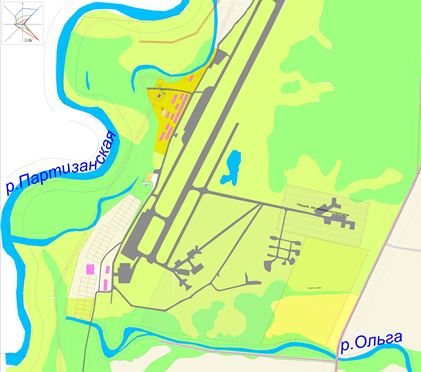 Рисунок 2.4.1. Зона действия котельной №1Протяженность тепловых сетей систем отопления –1,105 км.Год ввода в эксплуатацию участка  - 1986 Год последнего капитального ремонта участка – 1996Диаметр участка 0,04-0,1 м.Материал трубопровода участка – труба стальная.Присоединение внутридомовых отопительных приборов потребителей к тепловым сетям осуществлено по зависимой схеме. График регулирования отпуска теплоты в тепловые сети – центральный, качественный по отопительной нагрузке с температурами теплоносителя при расчетной тепловой нагрузке –«95-70». Прокладка – без канала. Конструкция теплоизоляции – заводского изготовления из матов минерало - ватных с защитным покрытием из стеклоткани.Так же, в зоне действия котельной №1, расположены зоны индивидуального теплоснабжения (отопления) потребителей. В этих зданиях отсутствует централизованное водоснабжение и канализация.Надежность системы теплоснабжения в зоне действия котельной №1 обеспечена резервным котлом, резервным источником электрического питания, аварийным запасом топлива (угля).Утвержденные нормативные потери тепловой мощности 0,078 Гкал. Удельный расчетный расход теплоносителя на передачу тепловой энергии – 0,00011 кб.м./Гкал/час.Удельный расход электроэнергии на передачу теплоносителя –0,0048.кВт-ч/Гкал. Утвержденные нормативные потери теплоносителя – 0,005 кб.м./часНа рисунке 2.4.2 приведена зона действия котельной №2 ООО «Луч» (зонаобозначена сплошными линиями черного цвета). Зона действия котельной сформирована тремя тепловыми сетями, нерезервированными.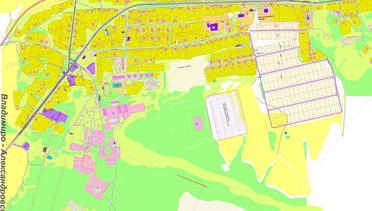 Рисунок 2.4.2. Зона действия котельной №2Протяженность тепловых сетей систем отопления – 3,200 км.Год ввода в эксплуатацию участка – 1989Год последнего капитального ремонта участка –2007Диаметр участка 0,05 – 0,1 м.Материал трубопровода участка труба стальная.Присоединение внутридомовых отопительных приборов потребителей к тепловым сетям осуществлено по зависимой схеме. График регулирования отпуска теплоты в тепловые сети – центральный, качественный по отопительной нагрузке с температурами теплоносителя при расчетной тепловой нагрузке –«95-70». Прокладка – без канала. Конструкция теплоизоляции – заводского изготовления из матов минерало - ватных с защитным покрытием из стеклоткани.Так же, в зоне действия котельной №2, расположены зоны индивидуального теплоснабжения (отопления) потребителей. В этих зданиях отсутствует централизованные водоснабжение и канализация.Надежность системы теплоснабжения в зоне действия котельной №2 обеспечена резервным котлом, аварийным электроснабжением, аварийным запасом топлива (угля).Утвержденные нормативные потери тепловой мощности - 0,132 Гкал/ч.Утвержденные нормативные потери теплоносителя - 0,004 кб.м./часУдельный расход электроэнергии на передачу теплоносителя –0,0093кВт-ч/Гкал/ч.Удельный расчетный расход теплоносителя на передачу тепловой энергии – 0,00011 кб.м./Гкал/час.На рисунке 2.4.3 приведена зона действия котельной №3 ООО «Луч» (зонаобозначена сплошными линиями черного цвета). Зона действия котельной сформирована тремя тепловыми сетями, нерезервированными.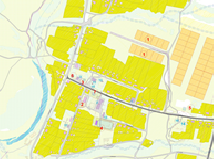 Рисунок 2.4.3. Зона действия котельной №3Протяженность тепловых сетей систем отопления – 0,67 км.Год ввода в эксплуатацию участка – 1999Год последнего капитального ремонта участка – 2007Диаметр участка 0,06 – 0,2 м.Материал трубопровода участка труба стальная.Присоединение внутридомовых отопительных приборов потребителей к тепловым сетям осуществлено по зависимой схеме. График регулирования отпуска теплоты в тепловые сети – центральный, качественный по отопительной нагрузке с температурами теплоносителя при расчетной тепловой нагрузке –«95-70». Прокладка – без канала. Конструкция теплоизоляции – заводского изготовления из матов минерало -ватных с защитным покрытием из стеклоткани.Так же, в зоне действия котельной №3, расположены зоны индивидуального теплоснабжения (отопления) потребителей. В этих зданиях отсутствует централизованные водоснабжение и канализация.Надежность системы теплоснабжения в зоне действия котельной №3обеспечена резервным котлом, резервным источником электропитания, аварийным запасом топлива.Утвержденные нормативные потери тепловой мощности 0,026Гкал/ч. Утвержденные нормативные потери теплоносителя - 0,001 кб.м./часУдельный расчетный расход теплоносителя на передачу тепловой энергии – 0,00011кб.м./Гкал/часУдельный расход электроэнергии на передачу теплоносителя – 0,008 кВт-ч/Гкал/ч. 2.5. Балансы тепловой мощности и тепловой нагрузкиРаздел разрабатывается с целью установления дефицитов (или резервов) тепловой мощности источников тепловой энергии и присоединенной тепловой нагрузки в зоне действия каждого источника тепловой энергии. В разделе приводится расчеты балансов тепловой мощности источников теплоснабжения и присоединенной к ним тепловой нагрузки для всех существующих зон действия источников тепловой энергии. Балансы существующей тепловой мощности и тепловой нагрузки установлены по существующим границам зон действия сводятся в таблицу (см. таблицу 2.7) Таблица 2.7. Балансы тепловой мощности источников тепловой энергии и присоединеннойтепловой нагрузки в существующих зонах действия котельных (на начало 2013 года), Гкал/ч2.6. Балансы выработки, передачи и конечного потребления теплаРаздел разрабатывается с целью установления балансов топлива, тепловой энергии, теплоносителя и товарного отпуска тепловой энергии потребителям по видам теплопотребления.Баланс должен быть составлен для каждой зоны действия источника тепловой энергии с разделением по теплоснабжающим организациям, действующим на территориипоселения и сведен в таблицу (см. таблицу 2.8).Таблица 2.8. Баланс тепловой энергии и топлива по существующим зонам действия котельных за 2013 годЭнергетическая эффективность каждой зоны действия источника тепловой энергии оценивается по полному коэффициенту использования теплоты топлива, который представляет собой отношение потерь теплоты топлива при выработке, транспорте и преобразовании теплоты (с учетом собственных и хозяйственных нужд) к тепловому эквиваленту, используемого на эти процессы, топлива.Коэффициент использование теплоты топлива зависит от нескольких ключевых параметров.Первый параметр, характеризует эффективность преобразования теплоты топлива втеплоту теплоносителя в котельном агрегате. В силу особенностей эксплуатации котлоагрегатов в поселении эффективность преобразования теплоты топлива в теплоту теплоносителя сильно зависит от строка службы котлоагрегата (при правильной эксплуатации такого снижения эффективности не наблюдается).Второй параметр характеризует потери теплоты и теплоносителя при его транспорте по тепловым сетям. Величина этих потерь (в упрощенных моделях), в свою очередь, зависит от двух параметров: относительной материальной характеристики тепловых сетей и срока службы тепловых сетей.Объединение этих параметров в один комплекс (относительный средневзвешенный срок службы системы теплоснабжения) позволяет установить зависимости, связывающие эффективность системы теплоснабжения с коэффициентом теплоты использования топлива в этой системе. При этом относительный средневзвешенный срок службы системы теплоснабжения вычисляется следующим образом: средневзвешенный срок службы элементов системы теплоснабжения (сумма средневзвешенного срока службы оборудования источника теплоты и средневзвешенного срока службы тепловых сетей)умножается на приведенную материальную характеристику тепловых сетей.2.7. Топливный балансВ разделе устанавливается потребление топлива с распределением по субъектам, его использующим и его видам в целом для поселения за установленный ретроспективный перерод 3-5 лет (см. таблицу 2.9).В процессе подготовки к разработке топливно-энергетического баланса поселения в соответствии с приказом Минэнерго РФ от 14.12.2011 № 600 «Об утверждении порядка составления топливно-энергетических балансов субъектов Российской Федерации, муниципальных образований» в схеме теплоснабжения должен быть установлен расход видов топлива на выработку тепловой энергии на территории поселения.Таблица 2.9. Потребление топлива на цели теплоснабжения за 2012 год2.8. Технико-экономические показатели теплоснабженияРаздел разрабатывается с целью установления базовых значений технических и экономических показателей функционирования систем теплоснабжения на территории поселения.Показатели включают отдельные балансы по расходам первичных энергетических ресурсов, обеспечивающих выработку, передачу и распределение тепловой энергии в каждой системе теплоснабжения и теплоснабжающему предприятию в целом.Выделяются следующие виды балансов по расходам первичных энергетических ресурсов и воды:- баланс тепловой мощности;- баланс тепловой энергии;- баланс электрической энергии;- баланс теплоносителя.Все виды балансов приводятся в виде таблиц 2.10 – 2.14. При этом баланс тепловой мощности (см. таблицу 2.10.) отражает ретроспективную динамику изменения располагаемой тепловой мощности источников тепловой энергии теплоснабжающего предприятия и присоединѐнной тепловой нагрузки. Баланс показывает динамку изменения присоединѐнной тепловой нагрузки с учетом выполняемого комплексного капитального ремонта существующих жилых зданий, подключения новых потребителей и отключения существующих потребителей, изменения потерь тепловой мощности при передаче теплоносителя по тепловым сетям и изменения располагаемой тепловой мощности источников тепловой энергии как за счет капитального ремонта, так и за счет реконструкций и замены существующих котлоагрегатов.Баланс тепловой энергии (см. таблицу 2.11) отражает ретроспективную динамику эффективности выработки и передачи тепловой энергии.Таблица 2.10. Баланс тепловой энергии в системах теплоснабжения, тыс. ГкалТаблица 2.11. Баланс тепловой энергии в системах теплоснабжения, тыс. ГкалБаланс топлива (см. таблицу 2.12) отражает ретроспективную динамику изменения видов затраченного топлива.Таблица 2.12. Баланс топлива в системах теплоснабжения ООО «ЛУЧ», тутБаланс электрической энергии (см. таблицу 2.13) отражает ретроспективную динамику изменения покупки электрической энергии (по видам напряжений) и ее затрат на выработку и передачу тепловой энергии с разделением затрат электроэнергии на технологические и хозяйственные нужды.Таблица 2.13. Баланс электрической энергии в системах теплоснабжения тыс. кВт-чБаланс теплоносителя (см. таблицу 2.14) отражает ретроспективную динамику изменения покупки (и собственного производства если имеются собственные источники водоснабжения на котельной) холодной воды, ее преобразования в теплоноситель, и расхода теплоносителя на подпитку тепловой сети, затраченного на компенсацию утечек теплоносителя за счет не плотности тепловых сетей. При этом подпитка тепловой сети для открытых систем теплоснабжения включает и необходимое, для горячего водоснабжения потребителей, количество теплоносителя, предающееся по тепловым сетям.Таблица 2.14. Баланс теплоносителя в системах теплоснабжения, тыс. м3Затраты и необходимая валовая выручка теплоснабжающих предприятий, действующих на территории поселения должна быть установлена по данным тарифных дел органа регулирования. Структура затрат должна быть приведена в соответствие с методическими указаниями по расчету цен (тарифов) в сфере теплоснабжения, утверждаемыми Федеральной службой по тарифам РФ.Регулируемые организации обязаны вести раздельный учет объема тепловой энергии, теплоносителя, доходов и расходов, связанных с осуществлением следующих видов деятельности:1) производство тепловой энергии;2) передача тепловой энергии, теплоносителя;3) производство теплоносителя;4) сбыт тепловой энергии, теплоносителя;5) подключение к системе теплоснабжения;6) поддержание резервной тепловой мощности при отсутствии потребления тепловойэнергии.Раздельный учет объема тепловой энергии, теплоносителя, доходов и расходов связанных с производством, передачей и со сбытом тепловой энергии, теплоносителя осуществляется в соответствии с единой системой классификации и раздельного учета затрат относительно видов деятельности теплоснабжающих организаций, теплосетевых организаций, установленной Федеральной службой по тарифам.Если в отчетных документах регулируемой организации представлена отличная от установленного в Основах ценообразования структура учета объема тепловой энергии, теплоносителя, доходов и расходов, связанных с перечисленных видов деятельности, то вданном разделе она принимается такой, какая была установлена органом регулирования цен, тарифов субъекта РФ (см. табл. 2.15.)В раздел включаются расходы связанных с производством, передачей и со сбытом тепловой энергии, теплоносителя для каждой регулируемой теплоснабжающей организации, действующей на территории поселения.Таблица 2.15. Затраты на производство и передачу тепловой энергии в системах теплоснабжения 2.9. Услуги и тарифы.Раздел разрабатывается с целью установления базовых значений всех регулируемых тарифов и цен, связанных с затратами тепловой энергии и базовой системы отношений между существующими регулируемыми теплоснабжающими организациями и органом регулирования. В системах теплоснабжения поселения формируются следующие услуги для потребителей:- тепловая энергия для отопления;Комитетом по государственному регулированию цен и тарифов устанавливаются цены (тарифы) на тепловую энергию для предприятий, обеспечивающих выработку и передачу тепловой энергии в системах теплоснабжения с целью реализации потребителям.2.10. Существующие технические и технологические проблемы теплоснабжения.Раздел разрабатывается с целью установления существующих технических и технологических проблем, связанных с теплоснабжением потребителей и принимаемые к разработке схемы теплоснабжения основные направления технической политики, обеспечивающих устранение выявленных проблем.Магистральные и внутриквартальные тепловые сети в поселении имеют высокий уровень износа (эксплуатируются 15 лет  и приближены к сроку физического износа) и технологическую отсталость. В связи с этим наблюдается ежегодный рост аварийности в тепловых сетях, что приводит к сверхнормативным потерям сетевой воды и недопоставке тепла потребителям. Для повышения технической надежности трубопроводов необходима реконструкция: со сменой труб на трубы бесшовные с применением новейших теплоизоляционных покрытий.Запорное оборудование распределительных колодцев технологически устарело. Нет приборов учета тепловой энергии на границах эксплуатационной ответственности зданий, многоквартирных домов. Из-за отсутствия системы регулирования гидравлических режимов наблюдаются нерациональные потери тепла и массы теплоносителя, «перетопы» зданий в октябре-ноябре и марте-апреле. 3. СУЩЕСТВУЮЩЕЕ СОСТОЯНИЕ СТРОИТЕЛЬНЫХ ФОНДОВ ИГЕНЕРАЛЬНЫЙ ПЛАН РАЗВИТИЯ ПОСЕЛЕНИЯ (ПРОГНОЗ СПРОСА НА ТЕПЛОВУЮ МОЩНОСТЬ И ТЕПЛОВУЮ ЭНЕРГИЮ)3.1. Генеральный план развития территории поселенияРаздел разрабатывается с целью установления основных показателей существующих строительных фондов в части потребления тепла на цели отопления, вентиляции и горячего водоснабжения. Генеральный план Золотодолинского сельского поселения разрабатывается с 2012 году на расчетный срок до 2030 года с выделением первого очереди до 2020 году. В соответствии с Генеральным планом 2012 года планируемые для размещения объекты местного значения муниципального образования приведены в таблицах 3.1 3.23.1 Социальная инфраструктура3.2 Жилищный фонд3.2. Прогноз спроса на тепловую мощность для целей отопленияС учетом резервов по располагаемой тепловой мощности котельных Золотодолинского сельского поселения несмотря на планируемый прирост  жилищного фонда и общественных зданий необходимости в строительстве в Золотодолинском сельском поселении дополнительных котельных на период генерального плана нет. Индивидуальный жилищный фонд рекомендуется оснащать автономными котлоагрегатами.Таблица 3.3. Общий спрос на тепловую мощность для отопления жилых и общественных зданий, Гкал/чРезультаты расчетов показывают, что, несмотря на застройку территории поселения, спрос на тепловую мощность практически не растет. Это происходит и будет происходить в том случае, если не будут реализованы программы нового строительства, сноса неблагоустроенного жилья и капитального ремонта.3.3. Прогноз спроса на тепловую энергию для целей отопления3.3.1. Общие положенияПрогноз спроса на тепловую энергию при установленном спросе на тепловую мощность зависит еще от одного параметра- числа часов максимума спроса на тепловую мощность. Он, в свою очередь, зависит от реализации основных мероприятий программ энергосбережения, связанных с устройством узлов учета тепловой энергии итеплоносителя, а также автоматизации режимов теплопотребления в зависимости от спроса. Чем интенсивнее реализация программ энергосбережения, тем выше темп сокращение числа часов максимума спроса на тепловую мощность. В модели оценки спроса на тепловую энергию для целей отопления учитывались следующие факторы:- Сокращение спроса на тепловую мощность для отопления приводит к естественному сокращению потребления тепловой энергии на цели отопления. Сокращение потребления тепла на отопление за счет сноса жилых зданий принимается равным величине, установленной в договорах на теплоснабжение выведенных из эксплуатации зданий. Сокращение спроса на тепловую мощность в связи с комплексным капитальным ремонтом жилых зданий приводит к сокращению потребления тепла на отопление по двум основаниям: за счет снижения спроса на тепловую мощность и за счет установки устройств автоматизации потребления в соответствии со спросом.- Все вновь построенные здания оснащены приборами учета тепловой энергии и системой АУУ (автоматическим устройством управления теплопотреблением).- Все прошедшие комплексный капитальный ремонт жилые здания оборудованы приборами учета тепловой энергии и системой АУУ.3.3.2. Прогноз общего спроса на тепловую энергию для отопления на территории поселенияВ таблице 3.4 приведены результаты расчетов общего спроса на тепловую энергию для отопления объектов теплопотребления на территории сельского поселения.Таблица 3.4. Общий прогноз спроса на тепловую энергию для отопления жилых и общественных зданий, тыс. ГкалНесмотря на значительное количество влияющих факторов, в том числе предполагаемую реализацию программ, капитального ремонта и энергосбережения, спрос на тепловую энергию для отопления жилых и общественных зданий практически не изменяется. В таблице 3.15 приведены результаты расчетов средневзвешенного удельного потребления тепла на отопления всех жилых и общественных зданий.Таблица 3.15. Удельное потребление тепла на отопление жилых и общественных зданийРасчеты показывают, что практически постоянное количество спроса на тепло для отопления жилых и общественных зданий с 2013 по 2020 год, обеспечивает прирост строительных фондов а средневзвешенное удельное потребление тепла на отопление за этот десятилетний период остается на прежнем уровне.Это происходит за счет совершенствования как теплозащиты зданий, обеспечиваемой в ходе применения новых строительных норм и правил, так и, в первую очередь, реализации программ сноса неблагоустроенного и ветхого жилищного фонда, комплексного капитального ремонта жилищного фонда, которые органически содержат в себе функцию повышения эффективности использования тепловой энергии на отопление зданий.Таким образом, эффекты повышения эффективности использования тепла очевидны, хотя и сокращения потребления тепла на отопление жилых и общественных зданий не наблюдается. 4. НАПРАВЛЕНИЯ РАЗВИТИЯ ТЕПЛОСНАБЖЕНИЯ ПОСЕЛЕНИЯ4.1. Общие положения	Направления развития теплоснабжения Золотодолинского сельского поселения формируются с учетом задач установленных в ФЗ № 190 «О теплоснабжении». Перед разработкой обоснованных предложений, составляющих схему теплоснабжения, и рекомендуемых схемой для включения в инвестиционные программы теплоснабжающих организаций действующих на территории поселения, должны быть утверждены основные положения концепции развития схемы теплоснабжения. Концепция схемы теплоснабжения предназначена для описания, обоснования отбора и представления заказчику нескольких вариантов ее реализации, из которых будет выбран рекомендуемый вариант. Выбор рекомендуемого варианта выполняется на основе анализа тарифных последствий и анализа достижения ключевых показателей развития теплоснабжения.	Все предложения описанные в схеме теплоснабжения должны быть согласованы с действующими программами газификации поселения, программой строительства жилья и программой энергосбережения, в той их части которые касаются развития теплоснабжения поселения. Необходимость ведения грамотной технической политики в сфере развития тепловой сети, при реконструкции, сносе и постройке зданий.4.2 Направления развития теплоснабжения.Несмотря на прирост жилищного фонда и общественных зданий необходимости в строительстве в Золотодолинском сельском поселении котельных на период действия генерального плана нет. При этом необходимо произвести модернизацию существующих в поселении котельных. Индивидуальный жилищный фонд рекомендуется оснащать автономными котлоагрегатами.5. Предложения для развития систем теплоснабжения поселения.5.1 Обеспечение спроса на тепловую мощность за счет развития изолированных систем теплоснабжения.5.1.1 Основные условия, принятые при разработке предложений	При разработке предложений приняты следующие основные условия:По тепловой нагрузке и ее присоединению к действующим тепловым сетям:	- прирост тепловой нагрузки в существующих зонах действия котельных отсутствует, в силу снижения тепловой нагрузки при сносе ветхих и неблагоустроенных жилых зданий и капитальном ремонте остающихся в эксплуатации;	- вновь построенные объекты в существующих зонах действия котельных присоединяются к существующим тепловым сетям с выносом и новым строительством тепловых сетей на внутриплощадочных пространствах.	- все котельные оборудуются системой автоматизации верхнего уровня;		- целью обеспечения нормативных показателей надежности потребителей необходимо произвести реконструкцию тепловых сетей в зонах действия всех котельных.	Особое внимание следует уделить автоматизации. Автоматизация – это использование комплекса средств, необходимых для организации полностью автономного функционирования компонентов какой-либо системы без непосредственного участия в процессе работы оператора. Использование автоматизированной системы управления технологическими процессами, в котельных с водогрейными котлами, позволяет существенно повысить безопасность системы отопления за счет постоянного тщательного контроля за всеми параметрами. Кроме того, автоматизация котла, за счет применения высокоэффективных селективных токовых защит позволяет уменьшить риск возникновения любых нештатных ситуаций; позволяет уменьшить расход топлива, электрической энергии и воды, посредством оптимизации работы всех котлов. Кроме того установка подобных систем позволяет сократить штат обслуживающего персонала, за счет автоматизации технологического процесса. Использование автоматизации котельной, помимо всего вышеперечисленного, позволяет существенно снизить затраты на плановый ремонт оборудования и на устранение последствий от возникновения аварийных ситуаций. Это стало возможным благодаря тому, что большинство современных систем автоматизации и диспетчеризации котельной, оснащаются специальными элементами, которые заранее сигнализируют об ухудшении технического состояния определенного узла. А это позволяет своевременно заменить пришедший в неисправность участок еще до того как он окончательно вышел из строя. Полномасштабный проект автоматизации котельной требует построения двухуровневой автоматизированной системы управления технологическими процессами. Нижним уровнем данной системы является система контроллеров. Непосредственно на этом уровне решаются такие задачи как регулировка всех рабочих параметров, реализация технологических защит и блокировок, сбор и передача информации о текущем состоянии системы непосредственно на верхний уровень. Верхним уровнем автоматизации котельных является комплекс устройств, которые обеспечивают операторский контроль над работой всех компонентов системы. На данном уровне осуществляется дистанционное управление всем оборудованием, входящим в состав котельной. Верхний уровень еще, как правило, называют системой диспетчеризации котельной.5.1.2 Предложения в инвестиционную программуАвтоматизация действующих котельных. Реконструкция старых и строительство новых тепловых сетей.5.1.3 Состав проекта Присоединение потребителей и абонентские вводы:Предполагается, что все здания в районе действия котельных должны быть оборудованы коллективными приборами учета тепла. Все индивидуальные тепловые пункты должны быть оборудованы системой управления теплопотреблением.Регулирование отпуска теплоты – количественное, с постоянной температурой теплоносителя и его переменным расходом, осуществляемым на котельных с применением частотно-регулируемого привода насосных групп циркуляции теплоносителя в системе автоматического управления верхнего уровня.Тепловые сети:Тепловые сети от котельной до потребителей должны быть проложены без канала имеющих спиралевидную гофрированную трубу, изготовленную из нержавеющей стали. Теплоизолирующий слой должен быть оборудован сигнальным кабелем для подключения оперативного дистанционного контроля.В случае невозможности организации в котельных удаления из теплоносителя растворенных газов, строительство новых и реконструкция старых теплопроводов осуществляется сальными теплопроводами в заводской пенополимерной изоляции.5.1.4. Оценка финансовых потребностей для реализации проектаОценочная стоимость работ по постройке новой котельной составляет:Стоимость работ по автоматизации действующих котельных – 9 000 000 рублейСтоимость работ по строительству новых и реконструкции старых тепловых сетей- 10 000 000 рублей.6. Заключительные положения.Уровень централизованного теплоснабжения в Золотодолинском сельском поселении низок, центральным отоплением охвачена небольшая часть населения капитальной застройки. В соответствии с генеральным планом развития в поселении не предполагается значительного увеличения отапливаемых площадей. Из этого следует что для бесперебойного обеспечения населения тепловой энергией достаточно будет реконструкции действующих котельных. А так же реконструкции тепловых сетей поселения.ПоказателиЕдиницы измеренияБазовые значенияЗначения на первый этап расчетного срока генерального планаЗначения на расчетный срок генерального планаПлощадь территории в границах поселенияТыс. га.1,2281,2281,228Численность населенияЧел.329532953295Отапливаемая площадь всего, в том числе:Тыс. м224,8705825,9705826,07058Жилых усадебных зданий (коттеджей)Тыс. м20,2370,2370,237Жилых усадебных зданийТыс. м2Нет данныхНет данныхНет данныхЖилых многоквартирных зданийТыс. м220,08920,08920,089Общественных зданийТыс. м23,7763,7763,776Средняя плотность застройкиМ2/гаРасчетная температура наружного воздуха для проектирования отопления и вентиляцииГрад. Цельсия242424Средняя температура отопительного периодаГрад. Цельсия-2; -4-2; -4-3,5; -4,5ГСОП (градусосутки отопительного периода)Град* сут.2763,602763,62763,6Особые условия для проектирования тепловых сетей в том числе:нетнетнетсейсмичностьбалл77вечная мерзлотанетнетнетподрабатываемыенетнетнетБиогенные или илистыенетнетнетНаименование котельнойМесто расположениеУстановленная мощность Гкал./часКотельная №1С. Золотая долина, ул. Летная, 103,75Котельная №2С. Золотая Долина, ул. Спортивная, 3-а2Котельная №3С. Перетино, ул. Черняховского, 251,8Наименование котельнойАдресУТМ Гкал/часРТМ Гкал/часПотери УТМ %Котельная №1С. Золотая долина, ул. Летная, 103,753,3710Котельная №2С. Золотая Долина, ул. Спортивная, 3-а21,810Котельная №3С. Перетино, ул. Черняховского, 251,81,6210Тип котлаРаспологаемая тепловая мощность Гкал/часГод ввода в эксплуатациюКоличество капитальных ремонтовПоследний капитальный ремонтКВР1,1252009--КВР1,1252008--КВР1,1252008Тип котлаРасполагаемая тепловая мощность Гкал/часГод ввода в эксплуатациюКоличество капитальных ремонтовПоследний капитальный ремонтКВТС0,92001--КВТС0,92001--Тип котлаРаспологаемая тепловая мощность Гкал/часГод ввода в эксплуатациюКоличество капитальных ремонтовПоследний капитальный ремонтУниверсал0,542005--Универсал0,542006--Универсал0,541984--Тип котлоагрегатаКоличество котлоагрегатовУстановленная тепловая мощность Гкал/часУКВр-0,80р64,128КВР10,5КВЦ10,5Всего5,128Показатели баланса тепловой мощностиЗона котельной №1Зона котельной №2Зона котельной №3ВсегоУТМ3,7521,87,55РТМ3,371,81,626,79Потери УТМ %10101010Собственные нужды0,060,030,010,1Мощность на коллекторах1,30,670,232,2Потери тепловой мощности в тепловых сетях, в т. ч:0,080,140,030,25То же в %16,7714,8614,8615,49Хозяйственные нужды0000Располагаемая тепловая мощность на стороне потребителя1,220,510,1931,92Присоединенная тепловая нагрузка0,540,1270,06120,73Резервы/дефициты по РТМ0,680,380,1321,19То же в %5574,56861Материальная характеристика тепловой сети кв. м.585,6160110855,6Приведенная материальная характеристика тепловой сети кв. м./(Гкал/час)819,811226,4958,2Составляющие балансаЕд. изм.Зона котельной №1Зона котельной №2Зона котельной №3ВсегоВсего потреблено топлива, в т. ч.т.у.т1,390,6970,2352,322Природный газТыс. кб. М.Природный газт.у.тКотельно-печное топливоТыс. тонн2,7531,3810,4664,6Котельно-печное топливот.у.т1,390,6970,2352,322керосинТыс. тоннкеросинт.у.тугольТыс. тонн2,7531,3810,4664,6угольт.у.т1,390,6970,2352,322дроваТыс. кб. М.дроват.у.тГаз природный сжиженныйТыс. тоннГаз природный сжиженныйт.у.тТепловой эквивалент затраченного топливаТыс. Гкал.6,4353,2281,09010,753Выработано тепловой энергии Тыс. Гкал.6,4353,2281,09010,753УРУТ на выработку тепла.Кг.у.т./Гкал.0,2160,2160,2160,216Средневзвешенныйк.п.д. котельной%57,3457,2457,2757,27Собственные нуждыТыс. Гкал.0,2770,1390,0470,463Отпущено с коллекторовТыс. Гкал.6,1583,0891,04310,29Потребление на коллекторахТыс. Гкал0000Отпущено в тепловые сетиТыс. Гкал.6,1583,0891,04310,29Потери в тепловых сетяхТыс. Гкал.0,3730,6260,1211,12То же в %%6201110Хозяйственные нуждыТыс. Гкал.0000Отпущено потребителям в т. ч.Тыс. Гкал.5,7852,4630,9229,17отоплениеТыс. Гкал.5,7852,4630,9229,17ГВСТыс. Гкал.0000ЧЧИ УМчасЧЧМ ТНчасотоплениечасГВСчасКоэффициент использования теплоты топлива (КИТТ)%50505050Средневзвешенный срок службы котлоагрегатовлет5121510Средневзвешенный срок службы тепловых сетейлет22151015Относительный средневзвешенный срок службы системы теплоснабжения.Кв. м.*год/Гкал/час9202240011004234Составляющие балансаЕд. изм.ООО «Луч»Индивидуальное теплоснабжениеВсего по поселениюВсего потреблено топлива в т. ч.т.у.т.2,322Природный газТыс.кб.м.Природный газт.у.т.Котельно-печное топливоТыс. тонн4,6Котельно-печное топливот.у.т2,322КеросинТыс. тоннКеросинт.у.тСырая нефтьТыс. тоннСырая нефтьт.у.тУгольТыс. тонн4,6Угольт.у.т2,322ДроваТыс.кб.м.Дроват.у.тГаз природный сжиженныйТыс. тоннГаз природный сжиженныйт.у.т200820092010201120122013Установленная тепловая мощностьРасполагаемая тепловая мощностьТепловая мощность на собственные нужды0,463Тепловая мощность на коллекторах10,29Потери тепловой мощности тепловых сетях1,12Тепловая мощность хозяйственных нужд0Располагаемая тепловая мощность на стороне потребителяПрисоединенная расчетная тепловая нагрузка, в т. ч.:отоплениевентиляциягорячее водоснабжениеРезервы (+)/дефициты(-)располагаемой тепловой мощности200820092010201120122013Тепловой эквивалент затраченного топливаВыработано тепловой энергии10,75310,753Расход тепловой энергии на собственные нужды0,4630,463Отпущено с коллекторов в тепловые сети10,2910,29Отпущено с коллекторов потребителям10,2910,29Потери тепловой энергии при передаче по тепловым сетям1,0121,12Полезный отпуск, в т. ч.:9,1719,171На хозяйственные нужды00Отпущено потребителям(товарная продукция) в т. ч.:9,1719,171жилищный фонд6,4196,419бюджетные организациипрочие потребители2,7522,752200820092010201120122013Куплено топлива, в т.ч.:2,3222,3222,322природный газкотельно-печное топливо2,3222,3222,322керосинсырая нефтьуголь2,3222,3222,322дровагаз природный сжиженный200820092010201120122013Куплено электрической энергии, вт.ч.:265,640280,114223,625СН-IСН-IIРасход электроэнергии на производство тепловой энергии, в т.ч.:61,09864,4351,43СН-IСН-IIРасход электроэнергии на передачу тепловой энергии, в т. ч.:146,102154,063122,99СН-IСН-IIРасход электроэнергии на технологические нуждыРасход электроэнергии на хозяйственные нужды58,4461,62149,205200820092010201120122013Куплено холодной водыПоднято холодной водыПотери холодной воды при производстве теплоносителя0,049Расход теплоносителя на производство тепловой энергии5,625Подпитка тепловой сети в т. ч.:установленная по нормативам, в т.ч.5,469на горячее водоснабжениефактическая5,469Расход теплоносителя на передачу тепловой энергии, т/ч/Гкал/чЕд. изм.200820092010201120122013Топливо на технологические целиТыс. руб.7433,35072,1Вода на технологические целиТыс. руб.225,8149,5ЭлектроэнергияТыс. руб.1009,3839,3Затраты на оплату труда производственных рабочихТыс. руб.4213,32148,3Отчисления на социальные нуждыТыс. руб.1270,2684,2Льготная дорогаТыс. руб.Амортизация производственного оборудованияТыс. руб.263,5320,5МатериалыТыс. руб.256,2130,2Прочие расходыТыс. руб.846260,3Итого цеховая себестоимостьТыс. руб.Цеховая себестоимость 1 Гкалруб./ГкалЦеховая себестоимость товарного отпускаТыс. руб.Расходы по АДС, относимые на производство теплоэнергииТыс. руб.Общепроизводственные расходы, относимые на производство тепловой энергииТыс. руб.Общехозяйственные расходы, относимые на производство тепловой энергииТыс. руб.Вне реализационные расходыТыс. руб.Себестоимость товарного отпускаТыс. руб.Себестоимость 1 Гкалруб./Гкал1764,51869,7ПрибыльТыс. руб.Убытки прошлых летТыс. руб.Стоимость товарного отпуска всегоТыс. руб.15759,89205,1Стоимость производства и передачи 1 Гкалруб./Гкал1764,51869,7№ п/пназначениенаименованиеобъектахарактеристикаместоположениеместоположениефункциональная зона1234556Первая очередьПервая очередьПервая очередьПервая очередьПервая очередьПервая очередьПервая очередь1обеспечение жителей поселения услугами общественного питания, торговли и бытового обслуживанияПредприятие общественного питания (кафе)с. Золотая долиназона многофункциональной общественно-деловой застройкизона многофункциональной общественно-деловой застройки2обеспечение жителей поселения услугами общественного питания, торговли и бытового обслуживанияФАПС. Золотая долиназона многофункциональной общественно-деловой застройкизона многофункциональной общественно-деловой застройкисоздание условий для массового спортивного развития жителей муниципального образованиястадионС. Перетинозона многофункциональной общественно-деловой застройкизона многофункциональной общественно-деловой застройкиобеспечение жителей поселения услугами общественного питания, торговли и бытового обслуживаниябаняС. Перетинозона многофункциональной общественно-деловой застройкизона многофункциональной общественно-деловой застройкиРасчетный срокРасчетный срокРасчетный срокРасчетный срокРасчетный срокРасчетный срокРасчетный срок3организация досуга и обеспечение жителей муниципального образования услугами организаций культуры и спортаДетский сад201местС. Золотая долиназона многофункциональной общественно-деловой застройкизона многофункциональной общественно-деловой застройкиобеспечение жителей поселения услугами бытового обслуживаниягостиницаС. Золотая долиназона многофункциональной общественно-деловой застройкизона многофункциональной общественно-деловой застройкисоздание условий для массового спортивного развития жителей муниципального образованиястадионС. Золотая долиназона многофункциональной общественно-деловой застройкизона многофункциональной общественно-деловой застройкиобеспечение жителей поселения услугами общественного питания, торговли и бытового обслуживаниякомплекс бытовых услугС. Перетинозона многофункциональной общественно-деловой застройкизона многофункциональной общественно-деловой застройкиобеспечение жителей поселения услугами общественного питания, торговли и бытового обслуживанияпредприятие общественного питанияС. Перетинозона многофункциональной общественно-деловой застройкизона многофункциональной общественно-деловой застройкиобеспечение жителей поселения услугами общественного питания, торговли и бытового обслуживанияМагазин непродовольственных товаровС. Перетинозона многофункциональной общественно-деловой застройкизона многофункциональной общественно-деловой застройки№ п/пНазначениеНаименованиеобъектаМестоположениеХарактеристикаФункциональная зонаРасчетный срокРасчетный срокРасчетный срокРасчетный срокРасчетный срокРасчетный срок2создание условий для жилищного строительстваиндивидуальные жилые домас. Золотая долина279 тыс м2зона  индивидуальной жилой застройки2создание условий для жилищного строительстваиндивидуальные жилые домас. Перетино141тыс.м2зона индивидуальной жилой застройки2010201120122013201420152020Жилищный фонд1,351,351,351,351,35Общественный фонд0,570,570,570,570,57Всего1,921,921,921,921,922010201120122013201420152020Жилые здания6,4196,4196,4196,419Общественные здания2,7522,7522,7522,752Всего спрос на тепло для отопления9,1719,1719,1719,1712010201120122013201420152020Жил здания тыс Гкал6,4196,4196,4196,419Общественные здания, тыс. Гкал2,7522,7522,7522,752Всего, тыс. Гкал9,1719,1719,1719,171Всего жилых и общественных строительных фондов, тыс. м231,62431,62431,62431,624Удельное потребление тепла, Гкал/м2/год0,290,290,290,29